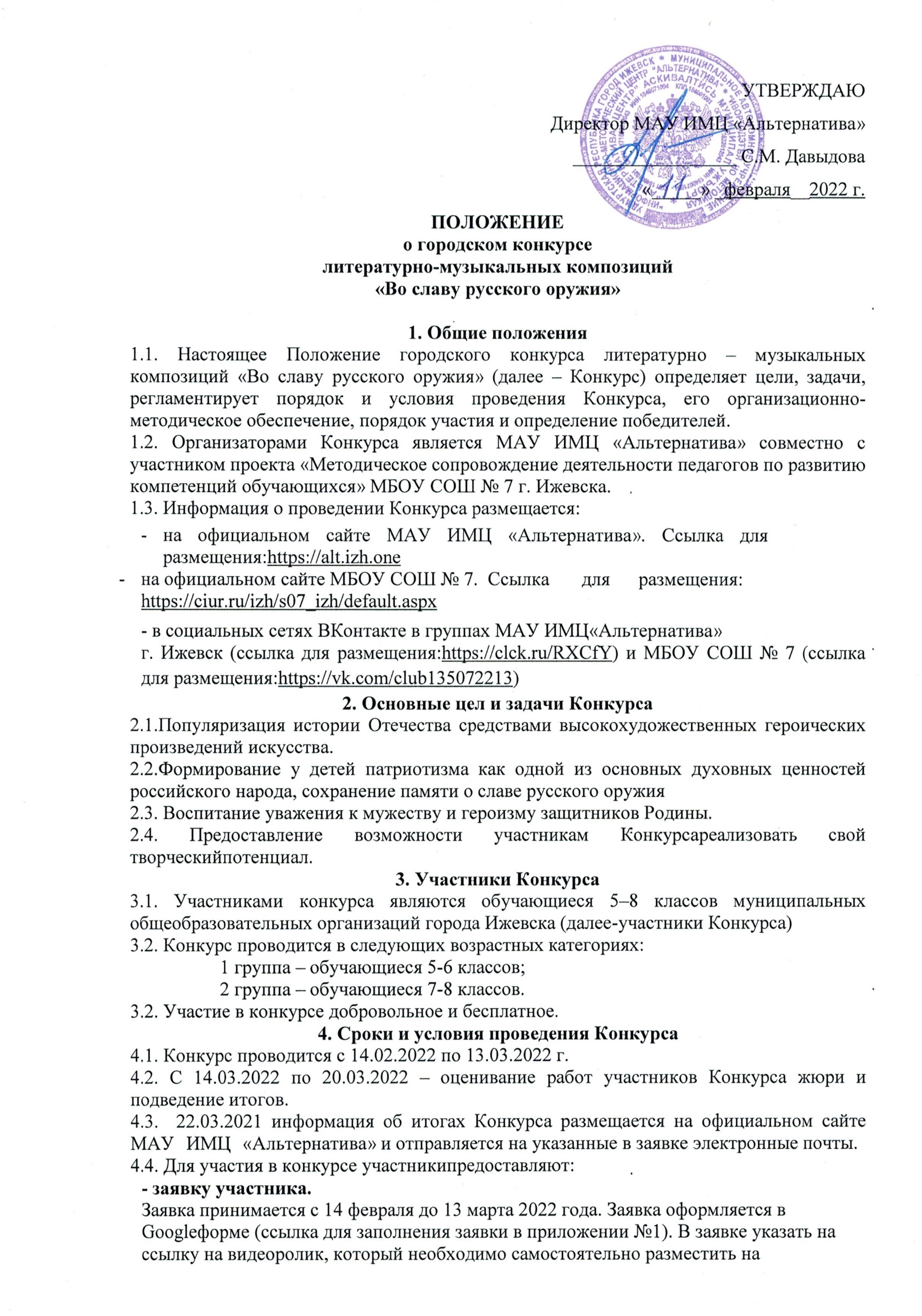 виртуальном дисковом пространстве (инструкцияв приложении №2).- согласие родителей/законных представителей участника Конкурса на обработку персональных данных (Приложение №3). Согласие на обработку персональных данных заполняется и хранится в течение года в образовательной организации. Копия согласия прикрепляется к заявке в Googleформе.- видеоролик с записью исполнения литературно-музыкальных композиции4.5. При отсутствии заявки на участие, согласия на обработку персональных данных, работы участников Конкурса не рассматриваются.Требования к конкурснымработам5.1. На Конкурс предоставляется видеоролик композиции, посвящённые славе русского оружия и героическим подвигам наших соотечественников. Участник перед началом композиции вставляет название, школу, класс, ФИО и должность руководителя.5.2. Состав команды –до 15 человек.5.3.В программе литературно-музыкальной композиции могут быть представлены все виды художественного творчества:- художественное слово, малые формы театрального искусства;- эстрадное, народное пение и фольклор;- хореография.5.4. Формат видеоролика mp45.5.Продолжительность видеоролика не более 10 минут.5.6. При использовании кадров из кинофильмов-экранизаций и иных материалов, не являющимися авторскими к видеоролику, следует в титрах или в описании под видео указать ресурс, откуда скачан материал, его авторов.6. Критерии и порядок оценивания6.1.Оценивание вступлений   проводится членами жюри по определенным настоящим Положением критериям. Оценка по каждому показателю выставляется по шкале 0-5 баллов.  (Приложение №.4).6.2.Состав жюри.Председатель жюри:- Наталья Александровна Владимирова, методист ИМЦ «Альтернатива».Члены жюри:- Светлана Анатольевна Чернышева, заведующая библиотекой им. Л.Н. Толстого- Ирина Владимировна Пантелеева, заведующая сектором социокультурной деятельности библиотеки им. Л.Н. Толстого;- Хохрякова Елена Александровна, учитель музыки МБОУ СОШ № 7, руководитель хора6.3. Жюри в пределах своей компетенции:-оценивает выполненные работы,- определяет победителей Конкурса,- предоставляет организатору Конкурса протоколы с результатами Конкурса,- обобщает итоги Конкурса.Решения жюри пересмотру и обсуждению не подлежат.6.4. Итоговый балл за каждое выполненное задание командой прошедшего тура выставляется как сумма баллов, выставленными каждым членом жюри Конкурса.8. Награждение победителей Конкурса8.1. Участники Конкурса получают Сертификаты.8.2. Победители Конкурса определяются в каждой возрастной категории и награждаются Дипломами победителей I, II, III степени.9. Контактная информация:Заместитель директора по УМР«МБОУ СОШ № 7»Павликова Лариса Александровна, тел. 8(912)-010-18-59Приложение №1к положению конкурсалитературно-музыкальных композиций
«Во славу русского оружия»Заявкана участие в городском конкурсе литературно-музыкальных композиций«Во славу русского оружия»Заявка принимается с 14 февраля до 13 марта 2022 года. Заявка оформляется в Googleформе. Ссылка для заполнении заявки: https://forms.gle/GQDzMD2djQYxeNV3AВ заявке указать ссылку на видеоролик, который необходимо самостоятельно разместить на виртуальном дисковом пространстве (инструкция в приложении №2) и прикрепить файл с копиями согласийродителей/законных представителей участника Конкурса на обработку персональных данных (Приложение №3).	Приложение №2к положению конкурсалитературно-музыкальных композиций
«Во славу русского оружия»Инструкция  по размещению видео на YouTubeТехнические требованияРолик должен подходить под определенные технические требования:Формат. Загрузить на видеохостинг удастся материалы разных форматов: МP4, FLV, WebM, AVI, WMV , MPEG-1,2, 3GP, MOV.Частота кадров. Исходная частота кадров в секунду должна быть 24 или 25.Соотношение сторон. 16:9, но если вы загрузите ролик с другими параметрами, он добавится, просто появятся черные полоски.Разрешение. Для того чтобы ролик показывался полностью, он должен быть с такими параметрами: 2160p: 3840×2160, 1440p: 2560×144, 1080p: 1920×1080, 720p: 1280×720, 480p: 854×480, 360p: 640×360, 240p: 426×240.Размер. Размер видео может быть любым, но если файл более 2 MG, стоит заранее сделать сжатие, чтобы видеоролик выгружался не так долго.Длина. Минимальная длительность аудиозвукового фрагмента должна быть не меньше 33 секунд.Как добавить видео на YouTube с компьютераЕсли вы первый раз загружаете видеоролик, то у вас нет аккаунта в Гугл (мы расскажем, как его завести). Если же вы уже авторизованы, то перейдите к шагу 3.Шаг 1. Регистрация или авторизация в Гугл. Кликните по клавише «Создать аккаунт» и пройдите простую регистрацию.
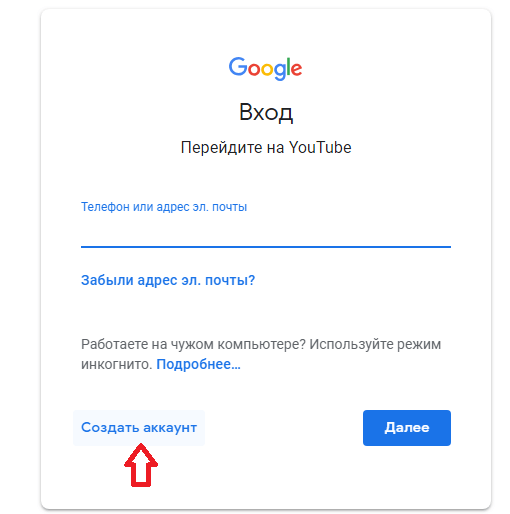 Шаг 2. Добавление своего канала. Необходимо кликнуть по иконке на голубом фоне с силуэтом человека, затем по шестеренке и в появившемся окне выбрать «Создать канал». Более подробно в статье: Как сделать свой Ютуб-канал.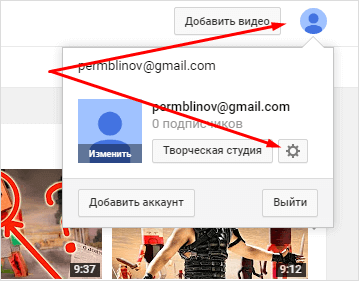 Шаг 3. Загрузка. Нажмите по изображению видеокамеры и выберете кнопку «Добавить видео». 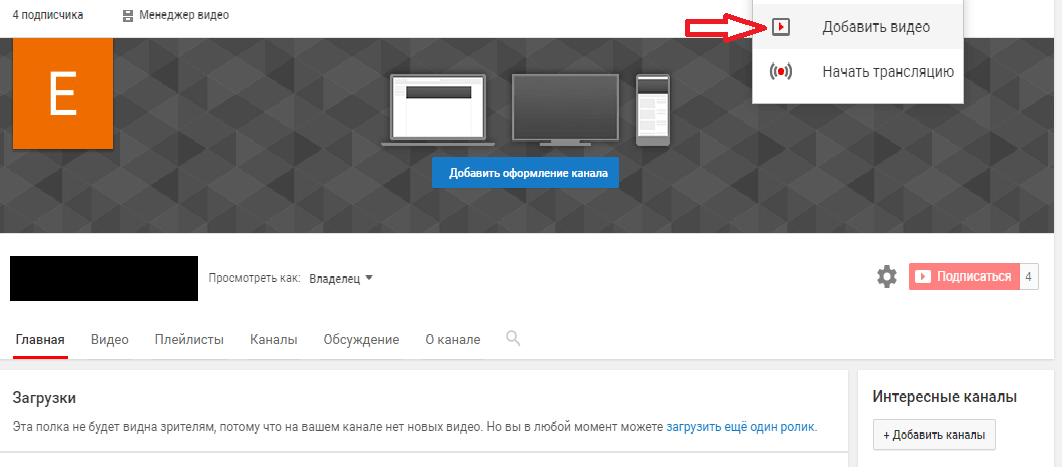 Затем перейдите на серую кнопку со стрелочкой, после чего она загорится красным и вам нужно загрузить ролик со своего компьютера. Также вы можете перетащить файл в это окно.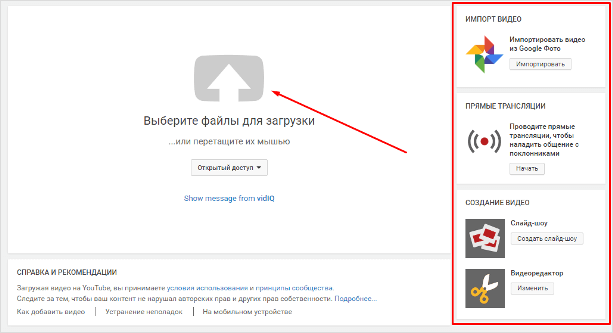 Шаг 4. Настройка видео. После начинает загружаться ваш видеоролик, а вы в это время можете его настроить. Для этого в Менеджере Ютуб существует несколько вкладок.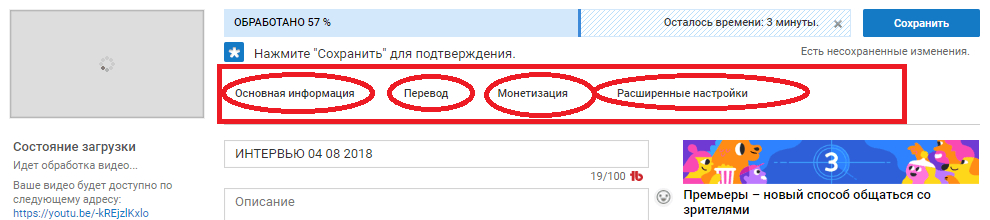 Вкладка «Основная информация». Тут нужно обязательно прописать название, подобрать теги и добавить описание. Также на этом этапе нужно выбрать значок или загрузить. Вы можете добавить видео в плейлисты или создать их. В этой же графе выбирается приватности (открытый видеоролик, доступ по ссылке, ограниченный, который можете видеть только вы ипубликация по расписанию).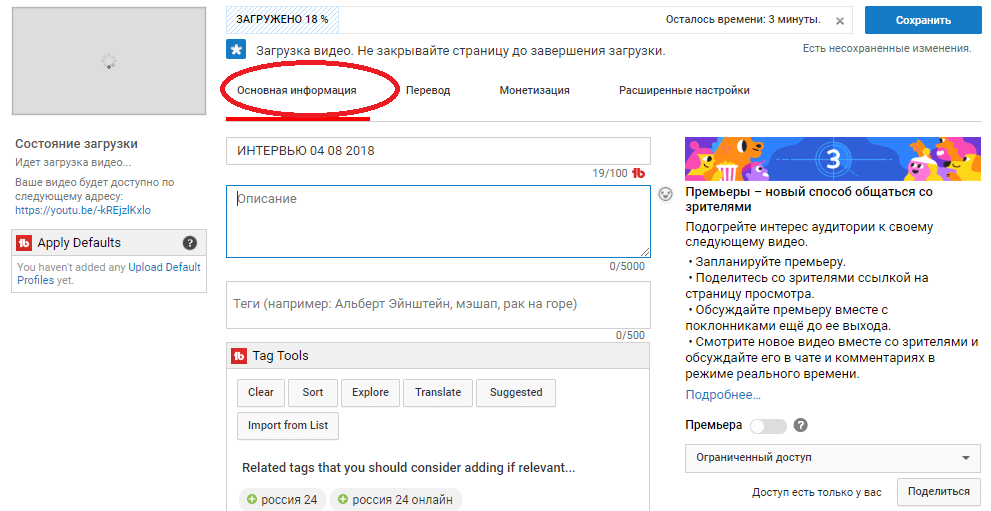 Вкладка «Перевод». Вы можете транслировать перевод названия и описания видео. Для этого нужно выбрать исходный язык и тот, на который он будет переведен. Допускается выбирать несколько языков.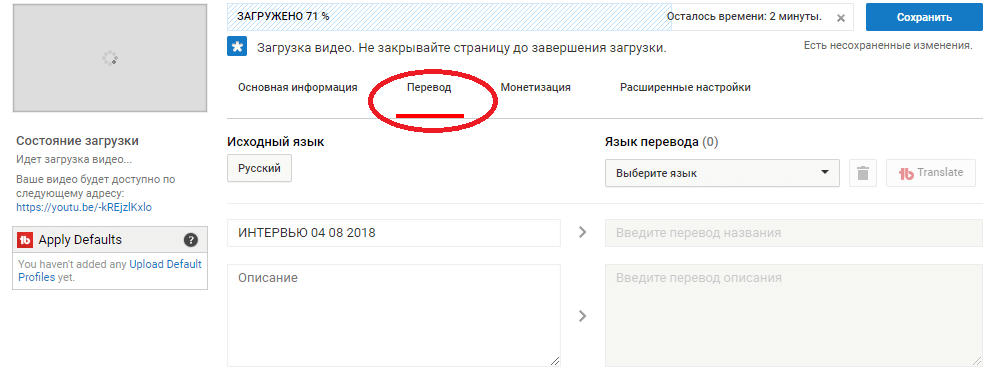 Вкладка «Монетизация». Эта функция доступна каналам, на которых уже есть просмотры и подписчики.Вкладка «Расширенные настройки». Тут вы можете разрешить или отклонить комментарии к видеоролику, разрешить или запретить показы лайков и дизлайков, установить ограничение по возрасту, указать рубрику видео и другое.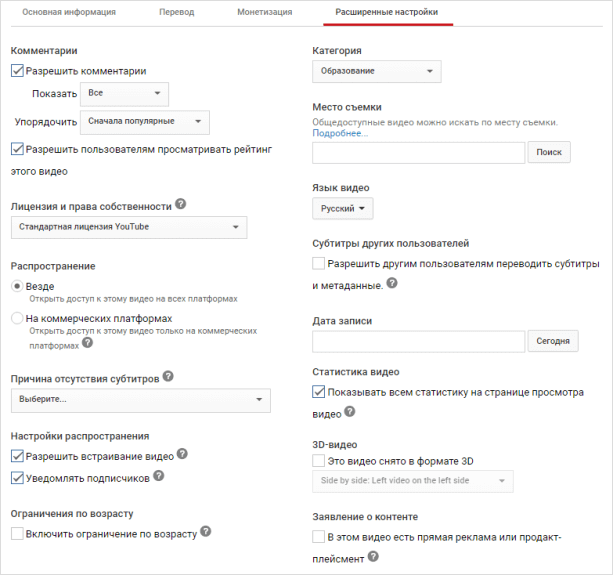 Шаг 5. Публикация. После того как обработка завершена, кликнете «Сохранить».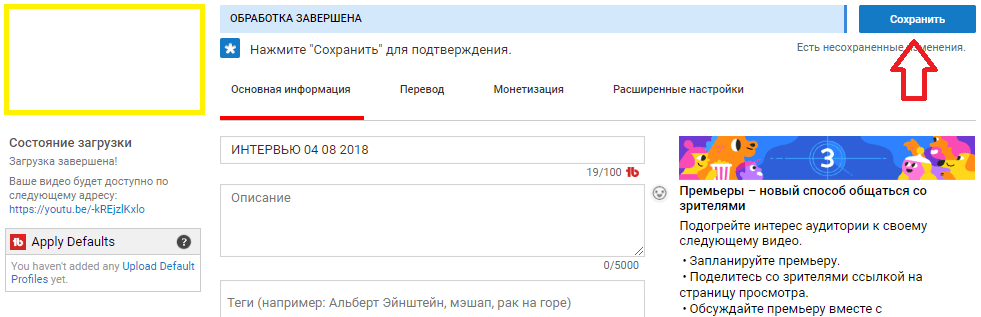 Статья в тему: SEO-оптимизация видео на YouTubeКак выложить видео на YouTube с телефона на платформе AndroidЧтобы загрузить видео, скачайте и установите приложение последней версии. Для этого нужно зайти в PlayMarket и в строке ввести «Youtube». После того как оно установится необходимо воспользоваться следующим алгоритмом:Войдите в гугл аккаунт (если его у вас нет, то нужно зарегистрироваться, заполнив все поля, как при входе через компьютер).Для загрузки ролика кликните по стрелочке, направленной вверх. В зависимости от вашей версии может быть пиктограмма с видеокамерой.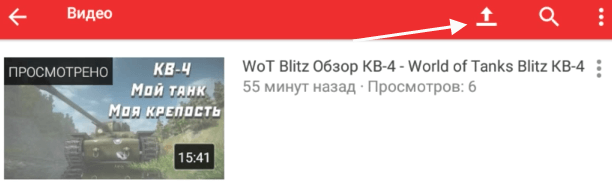 Если вы первый раз загружаете видеоролик, то приложение может потребовать разрешение к камере или галерее. Необходимо нажать накнопку подтверждения.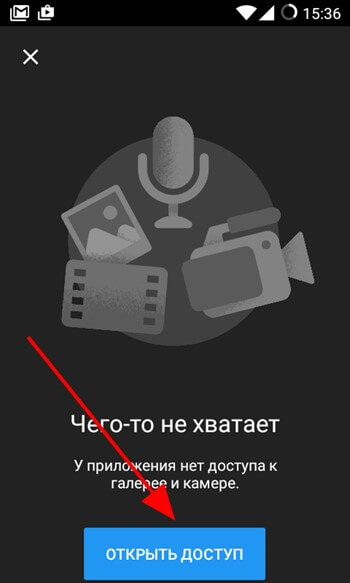 Выберете видео из сохраненных на своем телефоне или воспользуйтесь камерой.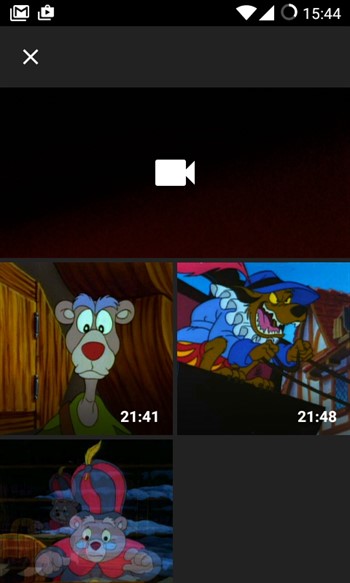 Заполните всю информацию и кликните по стрелочке. В некоторых версиях чтобы сохранить видео необходимо нажать на клавишу «загрузить».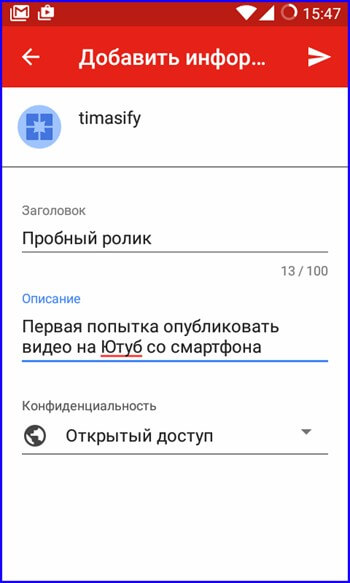 Как выложить видео на YouTube с iPhoneЕсли вы решили загрузить видеоролик с Айфона, то в AppStore скачайте приложение и следуйте инструкции:Откройте приложение «Фото».В правом углу кликните на кнопку «Выбрать», и видеоролик подсветится галочкой.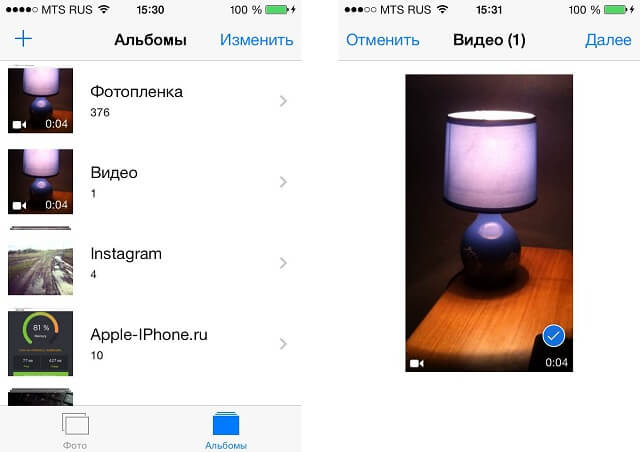 В правом верхнем углу нажмите на кнопку отправки (квадрат со стрелочкой, направленной вверх). В появившемся окне выберете нужный вариант – Ютуб.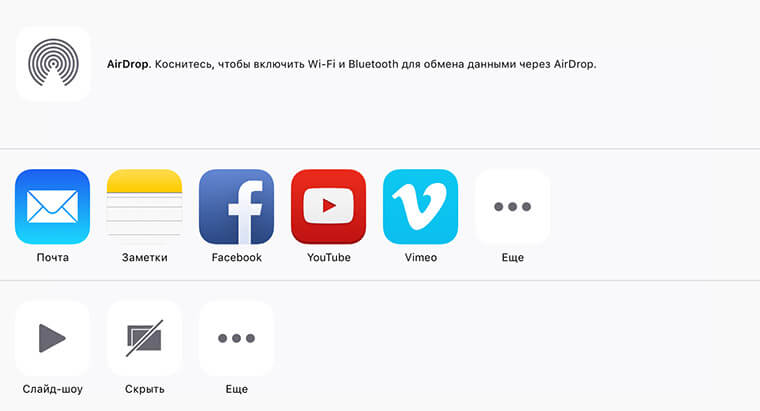 Авторизируйтесь в сервисе и заполните важную информацию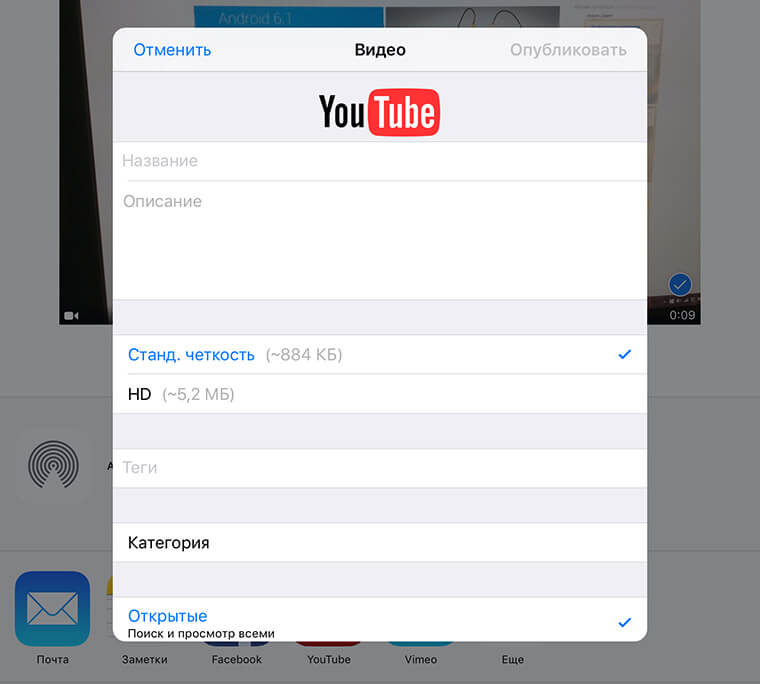 Нажмите на клавишу «Опубликовать».Почему не загружается видео на ЮтубЕсли вы четко следовали инструкции и ваш контент не запрещен, то проблем возникнуть не должно. Но на практике зачастую случается ситуация, что хостинг отклоняет на первый взгляд подходящий контент. Рассмотрим самые распространенные ситуации, по которым видеоролик не загружается на платформу:Длительность видео превышает 15 минут. Для того чтобы администрация сайта разрешила опубликовать такое видео, необходимо задать параметр в настройках. Нажмите на главной странице клавишу «Менеджер видео».
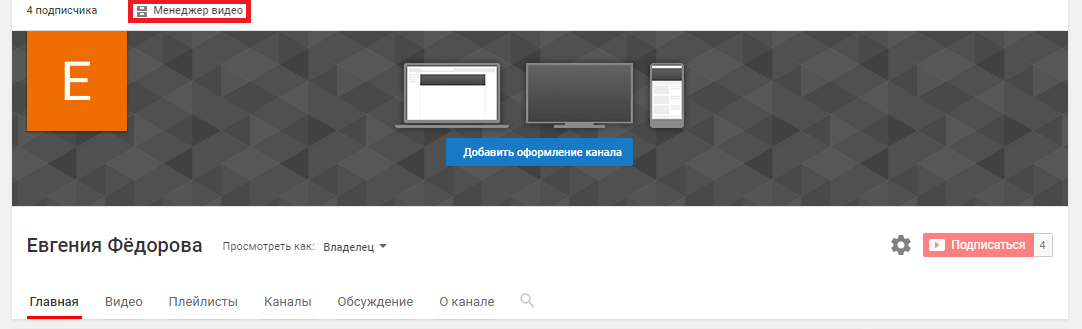 Слева кликните по полю «Канал», перейдите в «Статус и функции», активируйте загрузку длинных роликов.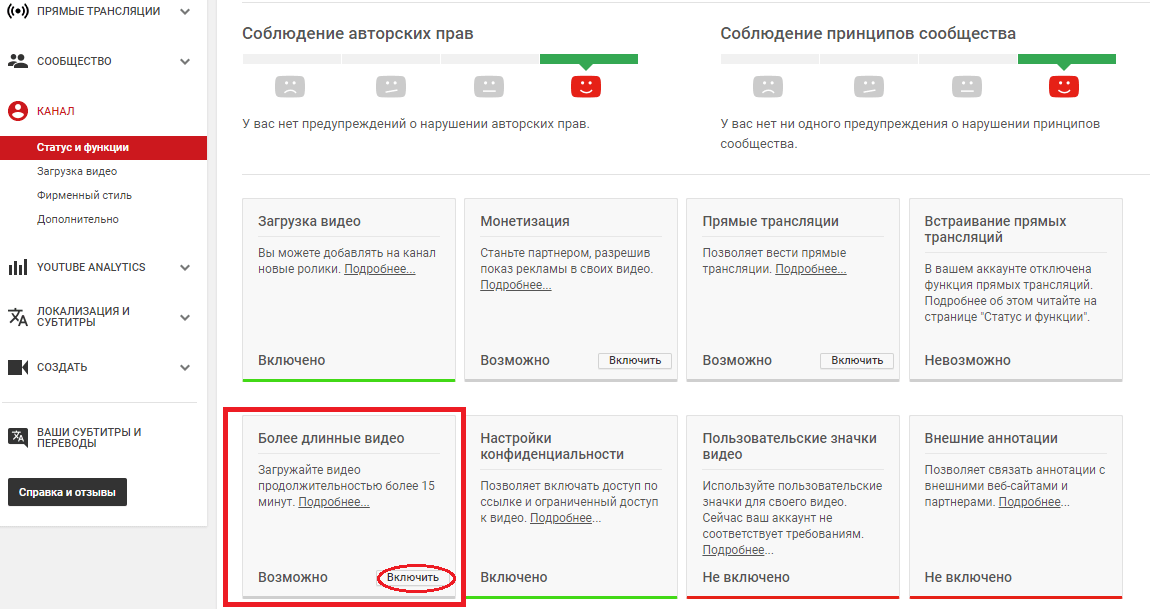 «Поломка» файла. Пересмотрите загружаемый файл, возможно, не работает аудио дорожка или в некоторых местах зависает картинка. В этом случае необходимо загрузить другой файл или попробовать его починить.Неправильный формат. Выше были перечислены допустимые форматы для загрузки видео. Но если у вас все же не получается добавить ролик, его нужно конвертировать, для этого вы можете воспользоваться специальным сайтом, скачивать программу не обязательно.Что делать дальшеЧтобы ваше видео увидели многие, поделитесь видеозаписью. Откройте сам видеоролик и внизу вы увидите кнопку «Поделиться» вместе со стрелочкой, на которую нужно нажать.После этого появится меню, где необходимо выбрать соц. сеть, где вы хотите разместить опубликованный видеоролик. Слева и справа есть стрелочки, кликая на которые вам откроются и другие способы, куда можно транслировать видео.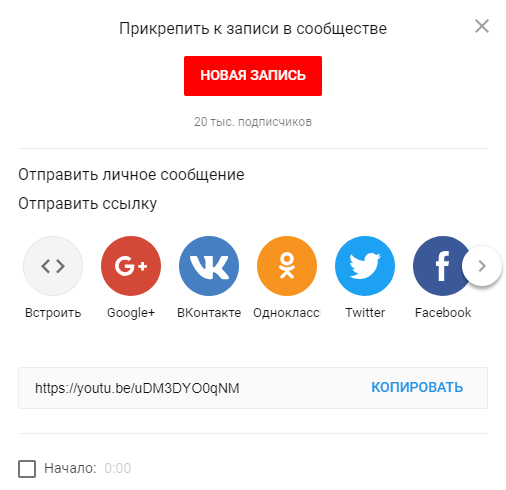 Вы можете по ссылке публиковать ролики в разных социальных сетях. Если вы хотите, чтобы трансляция начиналась не с начала а, например, с первой минуты нужно поставить галочку перед клавишей «начало» и рядом в окошечке ввести время, с которого видео будет открываться.Если вы хотите добавить ролик на сайт, необходимо кликнуть по окну «Встроить», на иконке которого две стрелочки, смотрящие в разные стороны, откроется меню, где нужно скопировать HTML-код. Там же вы сможете изменить настройки и задать время, с которого начнется показ при необходимости.Ну, вот мы и узнали, как загрузить видео на YouTube. На первый взгляд может показаться, что сложно и занимает немало времени. Но когда вы добавите на платформу 5-10 видео, то сможете всё делать на автомате.Приложение №3 к положению конкурсалитературно-музыкальных композиций
«Во славу русского оружия»ЗАЯВЛЕНИЕРОДИТЕЛЯ (ЗАКОННОГО ПРЕДСТАВИТЕЛЯ)о согласии на обработку персональных данных несовершеннолетнего ребенкаЯ,	(ФИО родителя или законного представителя)паспорт	,выдан	(серия)(номер)	(кем,когда)(в случае опекунства/попечительства указать реквизиты документа, на основании которого осуществляется опека или попечительство)________________________________________________________________________(адрес проживания)подтверждаю ознакомление с положением городского  конкурса
литературно-музыкальных композиций «Во славу русского оружия»и даю согласие на обработку персональных данных моего ребенка.(фамилия, имя, отчество ребенка)проживающего поадресу:	учащегося ____________ класса ________________________________________________(наименование образовательной организации)для участия в Конкурсе литературно-музыкальных композиций «Во славу русского оружия».Перечень персональных данных, на обработку которых дается согласие: фамилия, имя, отчество, школа, класс, домашний адрес, дата рождения, телефон, адрес электронной почты, результат участия в конкурсе.Организатор Конкурса имеет право на сбор, систематизацию, накопление, хранение, уточнение, использование, передачу персональных данных третьим лицам, иным юридическим и физическим лицам, обезличивание, блокирование, уничтожение персональныхданных.Данным заявлением разрешаю считать общедоступными, в том числе выставлять в сети Интернет, следующие персональные данные моего ребенка: фамилия, имя, отчество, класс, школа, результат участия  Конкурса в своей возрастной категории.Также я разрешаю производить фото и видеосъемку моего ребенка, безвозмездно использовать эти фото, видео и информационные материалы во внутренних и внешних коммуникациях, связанных с проведением Конкурса. Фотографии и видеоматериалы могут быть скопированы, представлены и сделаны достоянием общественности или адаптированы для использования любыми СМИ и любым способом, в частности в буклетах, видео, в информационно-телекоммуникационной сети «Интернет» и так далее при условии, что произведенные фотографии и видео не нанесут вред достоинству моего ребенка.Настоящее согласие действует со дня его подписания.Обработка персональных данных осуществляется в соответствии с нормами Закона Российской Федерации от 08.07.2006г. №152-ФЗ «О персональных данных».	/______________________/_______________________(дата)	(подпись/расшифровка)Подпись ребенка, достигшего возраста 14 лет	/	Приложение № 4к положению конкурсалитературно-музыкальных композиций
«Во славу русского оружия»Критерии оценивания выполненных заданий.Оценка по каждому показателю выставляется по шкале 0-5 баллов.Художественное проникновение в текст произведения.Структура и гармоничность построения композиции.Музыкальное оформление.Художественное оформление (подбор костюмов, атрибутов, соответствующих содержанию композиции, видео сопровождение).